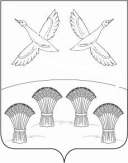 Р Е Ш Е Н И ЕСОВЕТА СВОБОДНОГО  СЕЛЬСКОГО ПОСЕЛЕНИЯПРИМОРСКО-АХТАРСКОГО РАЙОНАот 30 октября 2015 года                                                                              № 67хутор СвободныйОб утверждении индикативного плана социально-экономического развития Свободного сельского поселения Приморско-Ахтарского района  на 2016 год     В целях реализации Закона Краснодарского края от 10 июля . № 384-КЗ "О прогнозировании, индикативном планировании и программах социально-экономического развития Краснодарского края" Совет Свободного сельского поселения Приморско-Ахтарского района р е ш и л:     1. Утвердить индикативный план социально-экономического развития Свободного сельского поселения Приморско-Ахтарского района на 2016 год (прилагается).             2. Настоящее решение обнародовать в местах массового пребывания граждан.      3. Решение вступает в силу со дня его подписания.Глава Свободного сельского поселенияПриморско-Ахтарского района                                                             В.Н.СиротаИндикативный план социально-экономического развития Свободного сельского поселения Приморско-Ахтарского района  на 2016 год            (в действующих ценах )Глава Свободного сельского поселения Приморско-Ахтарского района	            	                            В.Н.Сирота   ПРИЛОЖЕНИЕ к решению Совета Свободного сельского поселенияПриморско–Ахтарского районаот 30 октября 2015 года № 67Показатель, единица измерения2014 год отчет2015 год оценка. в  % к 2014  г.2016год прогноз. в % к .Среднегодовая численность постоянного населения - всего, тыс.человек221002100Среднедушевой денежный доход на одного жителя, тыс.руб.7,67,61007,7101,3Численность экономически активного населения, тыс.чел.1,31,292,31,2100Численность занятых в экономике, тыс.чел.0,70,71000,7100Номинальная начисленная среднемесячная заработная плата, тыс.руб. 13,413,810313,8100Численность, занятых в личных подсобных хозяйствах, тыс.чел.1,31,31001,3100Численность зарегистрированных безработных, чел.202010020100Уровень,  регистрируемой безработицы, в % к численности трудоспособного населения в трудоспособном возрасте 0,73,3471,40,721,2Прибыль  прибыльных предприятии, тыс. рублей255002280089,425800113,2Убыток предприятий, тыс. рублей-----Прибыль (убыток) - сальдо, тыс. рублей+25500+2280089,4+25800113,2Фонд оплаты труда,  тыс. рублей5400057500106,557900100,7Производство и распределение электроэнергии, газа и воды(Е) тыс. руб.2180,02500,0114,72500,0100Производство основных видов промышленной продукции в натуральном выраженииОбъем продукции сельского хозяйства всех категорий хозяйств, тыс. рублей302000302000100302000100в т.ч. в крестьянских (фермерских) хозяйствах и у индивидуальных предпринимателей, тыс.руб.260000260000100260000100в том числе личных подсобных хозяйств, тыс. руб.420004200010042000100Производство основных видов сельскохозяйственной продукцииЗерно (в первоначальном оприходованном весе, с кукурузой), тыс.тонн.17,61690,919118,8Сахарная свекла, тыс. тонн38,242,0109,943,0102,4Подсолнечник (в весе после доработки), тыс. тонн5,75,698,25,7101,8Картофель - всего, тыс. тонн0,80,81000,8100в том числе  в личных подсобных хозяйствах, тыс.тонн0,80,81000,8100Овощи – всего, тыс. тонн0,80,81000,8100в том числе в личных подсобных хозяйствах, тыс. тонн0,80,81000,8100Плоды, ягоды, тыс.тонн0,650,4569,20,65144,4в том числе в личных подсобных хозяйствах, тыс. тонн0,650,4569,20,65144,4Виноград, тыс.тонн0,10,11000,1100в том числе в личных подсобных хозяйствах, тыс. тонн0,10,11000,1100Скот и птица (в живом весе)- всего, тыс. тонн0,20,21000,2100в том числе в личных подсобных хозяйствах, тыс. тонн0,20,21000,2100Молоко - всего, тыс. тонн0,60,48800,6125в числе в личных подсобных хозяйствах, тыс.тонн0,60,48800,6125Яйца - всего. тыс. штук35033094,3350106,1в том числе в личных подсобных хозяйствах, тыс. шт.35033094,3350106,1Численность поголовья сельскохозяйственных животныхКрупный рогатый скот, голов325353108,630887,3в том числе в личных подсобных хозяйствах, 325353108,630887,3Из общего поголовья крупного рогатого скота – коровы, голов8296117,1106110,4в том числе в личных подсобных хозяйствах, 8296117,1106110,4Свиньи, голов-----в том числе сельскохозяйственных организаций, -----в том числе крестьянских (фермерских) хозяйств и хозяйств индивидуальных предпринимателей, -----в том числе в личных подсобных хозяйствах, -----Овцы и козы голов274830417,1892107,5Птица, тыс.голов6,87,5110,38,5113,3Оборот розничной торговли,  тыс. рублей212302010094,720200100,5Оборот общественного питания, тыс. рублей-----Объем инвестиций в основной капитал за счет всех  источников финансирования , тыс.руб.3980276069,32760,0100Социальная сфераЧисленность детей в дошкольных                                                                                                                                                                                                                                    образовательных учреждениях,  тыс. чел.0,0460,0461000,046100Численность учащихся в учреждениях:      общеобразовательных, тыс. чел.0,160,1593,80,16106,7Численность обучающихся в первую смену в  дневных  учреждениях общего образования в % к общему числу обучающихся в этих учреждениях100100100100100Ввод в эксплуатацию:   жилых домов предприятиями всех форм собственности, тыс. кв.м общей площади-----Малое предпринимательствоКоличество субъектов малого предпринимательства в расчете на 1000 человек населения33,233,210033,2100Доля среднесписочной численности работников (без внешних совместителей) малых предприятий в среднесписочной численности работников ( без внешних совместителей) всех предприятий и организаций - в процентах7,87,81007,8100,0